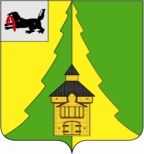 Российская ФедерацияИркутская областьНижнеилимский муниципальный районАДМИНИСТРАЦИЯ________________________________________________________________ПОСТАНОВЛЕНИЕот «28»  _06___ 2021 г. №_559_г. Железногорск-Илимский «Об утверждении нормативных затрат на обеспечение функций муниципальных органов (включая подведомственные казенные учреждения)муниципального образования «Нижнеилимский район»В соответствии с частью 5 статьи 19 Федерального закона 
от 5 апреля 2013 года № 44-ФЗ «О контрактной системе в сфере закупок товаров, работ, услуг для обеспечения государственных и муниципальных нужд»,постановлением администрации Нижнеилимского муниципального района от __________________2021 года № _______«Об утверждении Правил определения нормативных затрат на обеспечение функциймуниципальных органов (включая подведомственные казенные учреждения) муниципального образования «Нижнеилимский район»,руководствуясь статьей 47 Устава муниципального образования «Нижнеилимский район», администрация Нижнеилимского муниципального районаПОСТАНОВЛЯЕТ:Утвердить нормативные затраты на обеспечение функций муниципальных органов (включая подведомственные казенные учреждения)муниципального образования «Нижнеилимский район»согласно Приложению.Опубликовать настоящее постановление в периодическом печатном издании «Вестник Думы и администрации Нижнеилимского муниципального района» и разместить на официальном сайте муниципального образования «Нижнеилимский район».Отделу по регулированию контрактной системы в сфере закупок администрации Нижнеилимского муниципального района (Курдюмов М.Ю.) разместить в единой информационной системе в сфере закупок настоящее постановление. Признать утратившим силу Постановление администрации Нижнеилимского муниципального района от 06.07.2018г. №632 «Об утверждении нормативных затрат на обеспечение функций органов местного самоуправления муниципального образования «Нижнеилимский район» и подведомственных им казенных учреждений»за исключением пункта 4.5. Контроль за исполнением данного постановления возложить на заместителя мэра района по экономической политике и цифровому развитию Е.В. Чудинова.Мэр района				М.С. РомановРассылка: в дело-2, органам администрации Нижнеилимского муниципального района, МДОУ, МБОУ, МБУДО, МОУ, МКУК, МКУ, МУПМ.Ю. Курдюмов30360Приложение к постановлению администрацииНижнеилимского муниципального районаот ____________________г. № ______НОРМАТИВНЫЕ ЗАТРАТЫНА ОБЕСПЕЧЕНИЕ ФУНКЦИЙ МУНИЦИПАЛЬНЫХ ОРГАНОВ (ВКЛЮЧАЯ ПОДВЕДОМСТВЕННЫЕ КАЗЕННЫЕ УЧРЕЖДЕНИЯ) муниципального образования «Нижнеилимский район» Нормативные затраты на обеспечение функций муниципальных органов (включая подведомственные казенные учреждения) муниципального образования «Нижнеилимский район»определяются в соответствии с Правилами определения нормативных затрат на обеспечение функциймуниципальных органов (включая подведомственные казенные учреждения) муниципального образования «Нижнеилимский район», утвержденными постановлением администрации Нижнеилимского муниципального района от __________ 2021 года № _____.Муниципальными органами в целях настоящих нормативных затрат являются:- Дума Нижнеилимского муниципального района,- Контрольно-счетная палата Нижнеилимского муниципального района,- администрация Нижнеилимского муниципального района,- Органы администрации Нижнеилимского муниципального района с правами юридического лица.1. Нормативы количества и цены средств подвижной связи, цены за услуги подвижной связи,количества абонентских номеров пользовательского (оконечного) оборудования, подключенного к сети подвижной связи иколичества SIM-карт<1>  Периодичность приобретения средств связи определяется максимальным сроком полезного использования и составляет 5 лет.2. Нормативы количества и цены транспортных средств 3. Нормативы, применяемые при расчете нормативных затрат на приобретение средств вычислительной техники, расходных материалов и запасных частей к ним<1> Периодичность приобретения средств вычислительной техники определяется максимальным сроком полезного использования и составляет 5 лет<2> Объем расходов, рассчитанный с применением нормативных затрат на приобретение средств вычислительной техники, может быть изменен по решению руководителя муниципального органа муниципального образования «Нижнеилимский район»в пределах утвержденных на эти цели лимитов бюджетных обязательств по соответствующему коду классификации расходов бюджетов.Нормативы количества и цены мебелиНОРМАТИВЫКОЛИЧЕСТВА И ЦЕНЫ МЕБЕЛИКоличество мебели может отличаться от приведенного в зависимости от решаемых задач. При этом закупка мебели осуществляется в пределах доведенных лимитов бюджетных обязательств на обеспечение функций муниципальных органов (включая подведомственные казенные учреждения) муниципального образования «Нижнеилимский район». Замена мебели осуществляется при потере внешнего вида по результатам заключения комиссии, но не ранее окончания срока эксплуатации.5. Нормативы количества и цены канцелярских принадлежностейКоличество и наименование канцелярских принадлежностей может отличаться от приведенного в зависимости от решаемых задач. При этом закупка канцелярских принадлежностей осуществляется в пределах доведенных лимитов бюджетных обязательств на обеспечение функциймуниципальных органов (включая подведомственные казенные учреждения) муниципального образования «Нижнеилимский район».НОРМАТИВЫЗАТРАТ НА ПРИОБРЕТЕНИЕ ХОЗЯЙСТВЕННЫХ ТОВАРОВ ДЛЯ УБОРКИПОМЕЩЕНИЙ И ТЕРРИТОРИЙа) Уборка помещений1. Нормы расхода материалов указаны для помещения площадью 400 кв. метров.2. Моющие и чистящие средства (порошки, пасты, мыло, в том числе жидкое, и т.д.), инвентарь, инструмент и другие материалы, используемые для хозяйственного обслуживания, приобретаются в пределах доведенных лимитов бюджетных обязательств на обеспечение функций муниципальных органов (включая подведомственные казенные учреждения) муниципального образования «Нижнеилимский район».3. В случае отсутствия моющих и чистящих средств, инструмента и инвентаря, указанных в нормах, разрешается их замена на аналогичные.б) Уборка санузлов и туалетов<1> К приборам относятся - умывальник, писсуар и унитаз.<2> Нормы расхода указаны из расчета не менее 20 человек на умывальник, кабину.в) Уборка территорий1. Нормы расхода материалов указаны для участка территории площадью 1000 кв. метров.2. Для площади участка, находящегося более чем на 50% под озеленением, нормы расхода увеличиваются в 1,5 раза.г) Стеклопротирочные работыКоличество хозяйственных товаров может отличаться от приведенного в зависимости от решаемых задач. При этом закупка хозяйственных товаров осуществляется в пределах доведенных лимитов бюджетных обязательств на обеспечение функций муниципальных органов (включая подведомственные казенные учреждения) муниципального образования «Нижнеилимский район».Заместитель мэра района по экономической политике и цифровому развитию                                                                        Е.В. ЧудиновКоличество средств связи, шт. не болееЦена приобретениясредств связи, руб.не более <1>Расходы на услуги связи, в месяц, руб. включительноне болееКоличество абонентских номеров пользовательского (оконечного) оборудования, подключенного к сети подвижной связи, шт. не болееКоличествоSIM-карт, шт. не более1 на 1муниципального служащего, замещающего должность, относящуюся к главной и высшейгруппе должностей муниципальной службы15000 рублей включительно за 1 единицу на 1 муниципального служащего, замещающего должность, относящуюся к главной и высшей группе должностей муниципальной службы4000 рублей включительно в расчете на 1 муниципального служащего, замещающего должность, относящуюся к главной и высшей группе должностей муниципальной службы1 на 1 муниципального служащего, замещающего должность, относящуюся к главной и высшей группе должностей муниципальной службы1 на 1 муниципального служащего, замещающего должность, относящуюся к главной и высшей группе должностей муниципальной службы1 на 1 муниципального служащего, замещающего должность, относящуюся к ведущей должности муниципальной службы10000 рублей включительно за 1 единицу на 1 муниципального служащего, замещающего должность, относящуюся к ведущей должности муниципальной службы2000 рублей включительно в расчете на 1 муниципального служащего, замещающего должность, относящуюся к ведущей должности муниципальной службы1 на 1 муниципального служащего, замещающего должность, относящуюся к ведущей должности муниципальной службы1 на 1 муниципального служащего, замещающего должность, относящуюся к ведущей должности муниципальной службы1 на 1 муниципального служащего, замещающего должность, относящуюся к старшей и младшей должности муниципальной службы7000 рублей включительно за 1 единицу на 1 муниципального служащего, замещающего должность, относящуюся к старшей и младшей должности муниципальной службы1000 рублей включительно в расчете на 1 муниципального служащего, замещающего должность, относящуюся к старшей и младшей должности муниципальной службы1 на 1 муниципального служащего, замещающего должность, относящуюся к старшей и младшей должности муниципальной службы1 на 1 муниципального служащего, замещающего должность, относящуюся к старшей и младшей должности муниципальной службы1 на 1 руководителя казенного учреждения Нижнеилимского муниципального района10000 рублей включительно за 1 единицу на 1 руководителя казенного учреждения Нижнеилимского муниципального района2000 рублей включительно в расчете на 1 руководителя казенного учреждения Нижнеилимского муниципального района1 на 1 руководителя казенного учреждения Нижнеилимского муниципального района1 на 1 руководителя казенного учреждения Нижнеилимского муниципального районаНаименованиеКоличество, шт. не болееЦена за ед. руб. включительно, не болееТранспортное средство с персональным закреплением1 на 1 муниципального служащего, замещающего должность, относящуюся к главной группе должностей муниципальной службы 2 500 000Служебное транспортное средство, предоставляемое по вызову (без персонального закрепления)1 на 30 единиц предельной численности муниципальных служащих и работников, замещающих должности, не являющиеся должностями муниципальной службы1 500 000Служебное транспортное средство, предоставляемое по вызову (без персонального закрепления)1 на 30 единиц сотрудников казенного учреждения Нижнеилимского муниципального района1 500 000 и не более 150 лошадиных сил включительноУровеньВид техникиКоличество комплектовЦена приобретения вычислительной техники<1>Расходы на приобретение расходных материалов <2>Расходы на приобретение запасных частей <2>123456Муниципальный орган (включая подведомственные казенные учреждения) муниципального образования «Нижнеилимский район»Системный блок:размер оперативной памятине более 8 Гбайт (включительно),объем накопителя не более 240 ГбайтНе более 1 ед. на 1 штатную единицуНе более 45 тыс. рублей включительно за 1 единицуxЕжегодные расходы не более 10 тыс. рублей включительно в расчете на 1 единицуМуниципальный орган (включая подведомственные казенные учреждения) муниципального образования «Нижнеилимский район»Системный блок:размер оперативной памятине менее 8 Гбайт,объем накопителя не менее 256 ГбайтНе более 1 ед. на 1 штатную единицуНе более 80 тыс. рублей включительно за 1 единицуxЕжегодные расходы не более 20 тыс. рублей включительно в расчете на 1 единицуМуниципальный орган (включая подведомственные казенные учреждения) муниципального образования «Нижнеилимский район»Монитор, размер не более 27 дюймов,разрешение экрана не более 2560 x 1440 пикселейНе более 2 ед. на 1 штатную единицуНе более 20 тыс. рублей включительно за 1 единицуxЕжегодные расходы не более 3 тыс. рублей включительно в расчете на 1 единицуМуниципальный орган (включая подведомственные казенные учреждения) муниципального образования «Нижнеилимский район»Монитор, размер не менее 27 дюймов,разрешение экрана не менее 2560 x 1440 пикселейНе более 1 ед. на 5 штатных единицНе более 50 тыс. рублей включительно за 1 единицуxЕжегодные расходы не более 5 тыс. рублей включительно в расчете на 1 единицуМуниципальный орган (включая подведомственные казенные учреждения) муниципального образования «Нижнеилимский район»Принтеры формата А4Не более 1 ед. на 1 штатную единицуНе более 70 тыс. рублей включительно за 1 единицуЕжегодные расходы не более 10 тыс. рублей включительно в расчете на 1 единицуЕжегодные расходы не более 20 тыс. рублей включительно в расчете на 1 единицуМуниципальный орган (включая подведомственные казенные учреждения) муниципального образования «Нижнеилимский район»Принтеры формата А3Не более 1 ед. на 5 штатных единицНе более 200 тыс. рублей включительно за 1 единицуЕжегодные расходы не более 20 тыс. рублей включительно в расчете на 1 единицуЕжегодные расходы не более 20 тыс. рублей включительно в расчете на 1 единицуМуниципальный орган (включая подведомственные казенные учреждения) муниципального образования «Нижнеилимский район»Сканеры формата А4, скорость сканирования не более 70 стр./мин.Не более 1 ед. на 1 штатную единицуНе более 100 тыс. рублей включительно за 1 единицуxЕжегодные расходы не более 10 тыс. рублей включительно в расчете на 1 единицуМуниципальный орган (включая подведомственные казенные учреждения) муниципального образования «Нижнеилимский район»Сканеры формата А3, А4, скорость сканирования не менее 70 стр./мин.Не более 1 ед. на 5 штатных единицНе более 300 тыс. рублей включительно за 1 единицуxЕжегодные расходы не более 10 тыс. рублей включительно в расчете на 1 единицуМуниципальный орган (включая подведомственные казенные учреждения) муниципального образования «Нижнеилимский район»Многофункциональные устройства, копировальные аппараты формата А4Не более 1 ед. на 3 штатных единицыНе более 60 тыс. рублей включительно за 1 единицуЕжегодные расходы не более 15 тыс. рублей включительно в расчете на 1 единицуЕжегодные расходы не более 20 тыс. рублей включительно в расчете на 1 единицуМуниципальный орган (включая подведомственные казенные учреждения) муниципального образования «Нижнеилимский район»Многофункциональные устройства, копировальные аппараты формата А3Не более 1 ед. на 3 штатных единицыНе более 150 тыс. рублей включительно за 1 единицуЕжегодные расходы не более 65 тыс. рублей включительно в расчете на 1 единицуЕжегодные расходы не более 40 тыс. рублей включительно в расчете на 1 единицуМуниципальный орган (включая подведомственные казенные учреждения) муниципального образования «Нижнеилимский район»Ноутбуки,планшетные компьютеры,карманные компьютеры, в том числе совмещающие функции мобильного телефонного аппарата:размер оперативной памяти не более 16 ГбайтНе более 1 ед. на 1 штатную единицуНе более 50 тыс. рублей включительно за 1 единицуxЕжегодные расходы не более 20 тыс. рублей включительно в расчете на 1 единицуМуниципальный орган (включая подведомственные казенные учреждения) муниципального образования «Нижнеилимский район»Ноутбуки,планшетные компьютеры,карманные компьютеры, в том числе совмещающие функции мобильного телефонного аппарата:размер оперативной памяти не менее 16 ГбайтНе более 1 ед. на 5 штатных единицНе более 100 тыс. рублей включительно за 1 единицуxЕжегодные расходы не более 20 тыс. рублей включительно в расчете на 1 единицуМуниципальный орган (включая подведомственные казенные учреждения) муниципального образования «Нижнеилимский район»МоноблокиНе более 1 ед. на 1 штатную единицуНе более 70 тыс. рублей включительно за 1 единицуxЕжегодные расходы не более 15 тыс. рублей включительно в расчете на 1 единицуДолжности категории замещающего должность, относящуюся к главной и высшей группе должностей муниципальной службыДолжности категории замещающего должность, относящуюся к главной и высшей группе должностей муниципальной службыДолжности категории замещающего должность, относящуюся к главной и высшей группе должностей муниципальной службыДолжности категории замещающего должность, относящуюся к главной и высшей группе должностей муниципальной службыНаименование предметаКол-во, шт.Срок эксплуатацииЦена за единицу, руб. включительно (не более)Стол рабочий15Начальная (максимальная) цена контракта определенная в соответствии со статьей 22 Федерального закона от 5 апреля 2013 года № 44-ФЗ «О контрактной системе в сфере закупок товаров, работ, услуг для обеспечения государственных и муниципальных нужд» в пределах доведенных лимитов бюджетных обязательствБрифинг15Начальная (максимальная) цена контракта определенная в соответствии со статьей 22 Федерального закона от 5 апреля 2013 года № 44-ФЗ «О контрактной системе в сфере закупок товаров, работ, услуг для обеспечения государственных и муниципальных нужд» в пределах доведенных лимитов бюджетных обязательствТумба выкатная15Начальная (максимальная) цена контракта определенная в соответствии со статьей 22 Федерального закона от 5 апреля 2013 года № 44-ФЗ «О контрактной системе в сфере закупок товаров, работ, услуг для обеспечения государственных и муниципальных нужд» в пределах доведенных лимитов бюджетных обязательствТумба под оргтехнику15Начальная (максимальная) цена контракта определенная в соответствии со статьей 22 Федерального закона от 5 апреля 2013 года № 44-ФЗ «О контрактной системе в сфере закупок товаров, работ, услуг для обеспечения государственных и муниципальных нужд» в пределах доведенных лимитов бюджетных обязательствШкаф для одежды15Начальная (максимальная) цена контракта определенная в соответствии со статьей 22 Федерального закона от 5 апреля 2013 года № 44-ФЗ «О контрактной системе в сфере закупок товаров, работ, услуг для обеспечения государственных и муниципальных нужд» в пределах доведенных лимитов бюджетных обязательствШкаф для документов15Начальная (максимальная) цена контракта определенная в соответствии со статьей 22 Федерального закона от 5 апреля 2013 года № 44-ФЗ «О контрактной системе в сфере закупок товаров, работ, услуг для обеспечения государственных и муниципальных нужд» в пределах доведенных лимитов бюджетных обязательствКресло рабочее15Начальная (максимальная) цена контракта определенная в соответствии со статьей 22 Федерального закона от 5 апреля 2013 года № 44-ФЗ «О контрактной системе в сфере закупок товаров, работ, услуг для обеспечения государственных и муниципальных нужд» в пределах доведенных лимитов бюджетных обязательствСтул для посетителей65Начальная (максимальная) цена контракта определенная в соответствии со статьей 22 Федерального закона от 5 апреля 2013 года № 44-ФЗ «О контрактной системе в сфере закупок товаров, работ, услуг для обеспечения государственных и муниципальных нужд» в пределах доведенных лимитов бюджетных обязательствСейф115Начальная (максимальная) цена контракта определенная в соответствии со статьей 22 Федерального закона от 5 апреля 2013 года № 44-ФЗ «О контрактной системе в сфере закупок товаров, работ, услуг для обеспечения государственных и муниципальных нужд» в пределах доведенных лимитов бюджетных обязательствзамещающего должность, относящуюся к ведущей должности муниципальной службызамещающего должность, относящуюся к ведущей должности муниципальной службызамещающего должность, относящуюся к ведущей должности муниципальной службызамещающего должность, относящуюся к ведущей должности муниципальной службыСтол рабочий15Начальная (максимальная) цена контракта определенная в соответствии со статьей 22 Федерального закона от 5 апреля 2013 года № 44-ФЗ «О контрактной системе в сфере закупок товаров, работ, услуг для обеспечения государственных и муниципальных нужд» в пределах доведенных лимитов бюджетных обязательствСтол приставной15Начальная (максимальная) цена контракта определенная в соответствии со статьей 22 Федерального закона от 5 апреля 2013 года № 44-ФЗ «О контрактной системе в сфере закупок товаров, работ, услуг для обеспечения государственных и муниципальных нужд» в пределах доведенных лимитов бюджетных обязательствТумба выкатная15Начальная (максимальная) цена контракта определенная в соответствии со статьей 22 Федерального закона от 5 апреля 2013 года № 44-ФЗ «О контрактной системе в сфере закупок товаров, работ, услуг для обеспечения государственных и муниципальных нужд» в пределах доведенных лимитов бюджетных обязательствТумба под оргтехнику15Начальная (максимальная) цена контракта определенная в соответствии со статьей 22 Федерального закона от 5 апреля 2013 года № 44-ФЗ «О контрактной системе в сфере закупок товаров, работ, услуг для обеспечения государственных и муниципальных нужд» в пределах доведенных лимитов бюджетных обязательствШкаф для одежды15Начальная (максимальная) цена контракта определенная в соответствии со статьей 22 Федерального закона от 5 апреля 2013 года № 44-ФЗ «О контрактной системе в сфере закупок товаров, работ, услуг для обеспечения государственных и муниципальных нужд» в пределах доведенных лимитов бюджетных обязательствШкаф для документов15Начальная (максимальная) цена контракта определенная в соответствии со статьей 22 Федерального закона от 5 апреля 2013 года № 44-ФЗ «О контрактной системе в сфере закупок товаров, работ, услуг для обеспечения государственных и муниципальных нужд» в пределах доведенных лимитов бюджетных обязательствКресло рабочее15Начальная (максимальная) цена контракта определенная в соответствии со статьей 22 Федерального закона от 5 апреля 2013 года № 44-ФЗ «О контрактной системе в сфере закупок товаров, работ, услуг для обеспечения государственных и муниципальных нужд» в пределах доведенных лимитов бюджетных обязательствСтул для посетителей45Начальная (максимальная) цена контракта определенная в соответствии со статьей 22 Федерального закона от 5 апреля 2013 года № 44-ФЗ «О контрактной системе в сфере закупок товаров, работ, услуг для обеспечения государственных и муниципальных нужд» в пределах доведенных лимитов бюджетных обязательствШкаф металлический25Начальная (максимальная) цена контракта определенная в соответствии со статьей 22 Федерального закона от 5 апреля 2013 года № 44-ФЗ «О контрактной системе в сфере закупок товаров, работ, услуг для обеспечения государственных и муниципальных нужд» в пределах доведенных лимитов бюджетных обязательствСейф1 (при необходимости)15Начальная (максимальная) цена контракта определенная в соответствии со статьей 22 Федерального закона от 5 апреля 2013 года № 44-ФЗ «О контрактной системе в сфере закупок товаров, работ, услуг для обеспечения государственных и муниципальных нужд» в пределах доведенных лимитов бюджетных обязательствИные должности муниципальной службы, руководитель казенного учрежденияИные должности муниципальной службы, руководитель казенного учрежденияИные должности муниципальной службы, руководитель казенного учрежденияИные должности муниципальной службы, руководитель казенного учрежденияРабочее место (стол + один или несколько элементов: тумба, тумба приставная, тумба подкатная, приставка, подставка под монитор, подставка под системный блок, экран)Не более 1 на 1 штатную единицу5Начальная (максимальная) цена контракта определенная в соответствии со статьей 22 Федерального закона от 5 апреля 2013 года № 44-ФЗ «О контрактной системе в сфере закупок товаров, работ, услуг для обеспечения государственных и муниципальных нужд» в пределах доведенных лимитов бюджетных обязательствШкаф для одеждыНе более 1 шт. на 4 штатные единицы5Начальная (максимальная) цена контракта определенная в соответствии со статьей 22 Федерального закона от 5 апреля 2013 года № 44-ФЗ «О контрактной системе в сфере закупок товаров, работ, услуг для обеспечения государственных и муниципальных нужд» в пределах доведенных лимитов бюджетных обязательствШкаф для документовНе более 1 шт. на 4 штатные единицы5Начальная (максимальная) цена контракта определенная в соответствии со статьей 22 Федерального закона от 5 апреля 2013 года № 44-ФЗ «О контрактной системе в сфере закупок товаров, работ, услуг для обеспечения государственных и муниципальных нужд» в пределах доведенных лимитов бюджетных обязательствКресло рабочееНе более 1 на 1 штатную единицу5Начальная (максимальная) цена контракта определенная в соответствии со статьей 22 Федерального закона от 5 апреля 2013 года № 44-ФЗ «О контрактной системе в сфере закупок товаров, работ, услуг для обеспечения государственных и муниципальных нужд» в пределах доведенных лимитов бюджетных обязательствСтул для посетителейНе более 1 на 1 штатную единицу5Начальная (максимальная) цена контракта определенная в соответствии со статьей 22 Федерального закона от 5 апреля 2013 года № 44-ФЗ «О контрактной системе в сфере закупок товаров, работ, услуг для обеспечения государственных и муниципальных нужд» в пределах доведенных лимитов бюджетных обязательств№ п/пНаименование товараЕд. изм.Количество, не болееПериодичность полученияПредельная цена1Антистеплершт.1единица на 1 штатную единицу1 раз в годНачальная (максимальная) цена контрактаопределенная в соответствии со статьей 22 Федерального закона от 5 апреля 2013 года № 44-ФЗ «О контрактной системе в сфере закупок товаров, работ, услуг для обеспечения государственных и муниципальных нужд» в пределах доведенных лимитов бюджетных обязательств2Гальванический элемент питания (батарейка пальчиковая)шт.3 единицы на 1 штатную единицу1 раз в годНачальная (максимальная) цена контрактаопределенная в соответствии со статьей 22 Федерального закона от 5 апреля 2013 года № 44-ФЗ «О контрактной системе в сфере закупок товаров, работ, услуг для обеспечения государственных и муниципальных нужд» в пределах доведенных лимитов бюджетных обязательств3Гальванический элемент питания (батарейка мизинчиковая)шт.3 единицы на 1 штатную единицу1 раз в годНачальная (максимальная) цена контрактаопределенная в соответствии со статьей 22 Федерального закона от 5 апреля 2013 года № 44-ФЗ «О контрактной системе в сфере закупок товаров, работ, услуг для обеспечения государственных и муниципальных нужд» в пределах доведенных лимитов бюджетных обязательств4Блок для заметок 9*9*9смшт.4 единицы на 1 штатную единицу1 раз в годНачальная (максимальная) цена контрактаопределенная в соответствии со статьей 22 Федерального закона от 5 апреля 2013 года № 44-ФЗ «О контрактной системе в сфере закупок товаров, работ, услуг для обеспечения государственных и муниципальных нужд» в пределах доведенных лимитов бюджетных обязательств5Бумага для заметок с клеевым краем, цветная 75*75 мм. шт.4 единицы на 1 штатную единицу1 раз в годНачальная (максимальная) цена контрактаопределенная в соответствии со статьей 22 Федерального закона от 5 апреля 2013 года № 44-ФЗ «О контрактной системе в сфере закупок товаров, работ, услуг для обеспечения государственных и муниципальных нужд» в пределах доведенных лимитов бюджетных обязательств6Бокс архивный дл.260-270мм, шир.170-180ммшт.4 единицы на 30 штатных единиц1 раз в годНачальная (максимальная) цена контрактаопределенная в соответствии со статьей 22 Федерального закона от 5 апреля 2013 года № 44-ФЗ «О контрактной системе в сфере закупок товаров, работ, услуг для обеспечения государственных и муниципальных нужд» в пределах доведенных лимитов бюджетных обязательств7Бумага белая форматом А4пач.4 единицы на 1 штатную единицу1 раз в  месяцНачальная (максимальная) цена контрактаопределенная в соответствии со статьей 22 Федерального закона от 5 апреля 2013 года № 44-ФЗ «О контрактной системе в сфере закупок товаров, работ, услуг для обеспечения государственных и муниципальных нужд» в пределах доведенных лимитов бюджетных обязательств8Бумага белая формат А3пач.1 единица на 30 штатных единиц1 раз в 2  годаНачальная (максимальная) цена контрактаопределенная в соответствии со статьей 22 Федерального закона от 5 апреля 2013 года № 44-ФЗ «О контрактной системе в сфере закупок товаров, работ, услуг для обеспечения государственных и муниципальных нужд» в пределах доведенных лимитов бюджетных обязательств9Бумага форматом А4 - цветнаяпач.1 единица на муниципальный орган1 раз в 2 годаНачальная (максимальная) цена контрактаопределенная в соответствии со статьей 22 Федерального закона от 5 апреля 2013 года № 44-ФЗ «О контрактной системе в сфере закупок товаров, работ, услуг для обеспечения государственных и муниципальных нужд» в пределах доведенных лимитов бюджетных обязательств10Визитницашт.1 единица на 1 штатную единицу  относящиеся к главной группе должностей муниципальной службы1 раз в 3 годаНачальная (максимальная) цена контрактаопределенная в соответствии со статьей 22 Федерального закона от 5 апреля 2013 года № 44-ФЗ «О контрактной системе в сфере закупок товаров, работ, услуг для обеспечения государственных и муниципальных нужд» в пределах доведенных лимитов бюджетных обязательств11Губка стиральная (для офисных досок)шт.4 единицы для одной доски 1 раз в годНачальная (максимальная) цена контрактаопределенная в соответствии со статьей 22 Федерального закона от 5 апреля 2013 года № 44-ФЗ «О контрактной системе в сфере закупок товаров, работ, услуг для обеспечения государственных и муниципальных нужд» в пределах доведенных лимитов бюджетных обязательств12Доска магнитно-маркернаяшт.1 единица на 30 штатных единиц1 раз в 3 года Начальная (максимальная) цена контрактаопределенная в соответствии со статьей 22 Федерального закона от 5 апреля 2013 года № 44-ФЗ «О контрактной системе в сфере закупок товаров, работ, услуг для обеспечения государственных и муниципальных нужд» в пределах доведенных лимитов бюджетных обязательств13Дыроколшт.1 единица на 1 штатную единицу1 раз в 3 годаНачальная (максимальная) цена контрактаопределенная в соответствии со статьей 22 Федерального закона от 5 апреля 2013 года № 44-ФЗ «О контрактной системе в сфере закупок товаров, работ, услуг для обеспечения государственных и муниципальных нужд» в пределах доведенных лимитов бюджетных обязательств14Зажим 15шт.18 единиц на 1 штатную единицу1 раз в 6 месяцевНачальная (максимальная) цена контрактаопределенная в соответствии со статьей 22 Федерального закона от 5 апреля 2013 года № 44-ФЗ «О контрактной системе в сфере закупок товаров, работ, услуг для обеспечения государственных и муниципальных нужд» в пределах доведенных лимитов бюджетных обязательств15Зажим для бумаг (25мм)шт.24 единицы на 1 штатную единицу1 раз в годНачальная (максимальная) цена контрактаопределенная в соответствии со статьей 22 Федерального закона от 5 апреля 2013 года № 44-ФЗ «О контрактной системе в сфере закупок товаров, работ, услуг для обеспечения государственных и муниципальных нужд» в пределах доведенных лимитов бюджетных обязательств16Зажим для бумаг (51мм)шт.12 единиц на 1 штатную единицу1 раз в годНачальная (максимальная) цена контрактаопределенная в соответствии со статьей 22 Федерального закона от 5 апреля 2013 года № 44-ФЗ «О контрактной системе в сфере закупок товаров, работ, услуг для обеспечения государственных и муниципальных нужд» в пределах доведенных лимитов бюджетных обязательств17Закладки цветные с клеевым краем 38*50упак.4 единицы на 1 штатную единицу1 раз в годНачальная (максимальная) цена контрактаопределенная в соответствии со статьей 22 Федерального закона от 5 апреля 2013 года № 44-ФЗ «О контрактной системе в сфере закупок товаров, работ, услуг для обеспечения государственных и муниципальных нужд» в пределах доведенных лимитов бюджетных обязательств18Ежедневникшт.1 единиц на 1 штатную единицу1 раз в годНачальная (максимальная) цена контрактаопределенная в соответствии со статьей 22 Федерального закона от 5 апреля 2013 года № 44-ФЗ «О контрактной системе в сфере закупок товаров, работ, услуг для обеспечения государственных и муниципальных нужд» в пределах доведенных лимитов бюджетных обязательств19Игла для прошивки документовшт.1 единица на кабинет1 раз в годНачальная (максимальная) цена контрактаопределенная в соответствии со статьей 22 Федерального закона от 5 апреля 2013 года № 44-ФЗ «О контрактной системе в сфере закупок товаров, работ, услуг для обеспечения государственных и муниципальных нужд» в пределах доведенных лимитов бюджетных обязательств20Калькуляторшт.1 единица на 1 штатную единицу1 раз в 5 лет Начальная (максимальная) цена контрактаопределенная в соответствии со статьей 22 Федерального закона от 5 апреля 2013 года № 44-ФЗ «О контрактной системе в сфере закупок товаров, работ, услуг для обеспечения государственных и муниципальных нужд» в пределах доведенных лимитов бюджетных обязательств21Календарь перекидной (настольный)шт.1 единица на 1 штатную единицу1 раз в годНачальная (максимальная) цена контрактаопределенная в соответствии со статьей 22 Федерального закона от 5 апреля 2013 года № 44-ФЗ «О контрактной системе в сфере закупок товаров, работ, услуг для обеспечения государственных и муниципальных нужд» в пределах доведенных лимитов бюджетных обязательств22Календарь настенный квартальныйшт.1 единица на 1 штатную единицу1 раз в годНачальная (максимальная) цена контрактаопределенная в соответствии со статьей 22 Федерального закона от 5 апреля 2013 года № 44-ФЗ «О контрактной системе в сфере закупок товаров, работ, услуг для обеспечения государственных и муниципальных нужд» в пределах доведенных лимитов бюджетных обязательств23Карандаш чернографитовыйшт.12 единиц на 1 штатную единицу1 раз в годНачальная (максимальная) цена контрактаопределенная в соответствии со статьей 22 Федерального закона от 5 апреля 2013 года № 44-ФЗ «О контрактной системе в сфере закупок товаров, работ, услуг для обеспечения государственных и муниципальных нужд» в пределах доведенных лимитов бюджетных обязательств24Клей ПВАшт.1 единица на 1 штатную единицу1 раз в годНачальная (максимальная) цена контрактаопределенная в соответствии со статьей 22 Федерального закона от 5 апреля 2013 года № 44-ФЗ «О контрактной системе в сфере закупок товаров, работ, услуг для обеспечения государственных и муниципальных нужд» в пределах доведенных лимитов бюджетных обязательств25Клей-карандашшт.4 единицы на 1 штатную единицу1 раз в годНачальная (максимальная) цена контрактаопределенная в соответствии со статьей 22 Федерального закона от 5 апреля 2013 года № 44-ФЗ «О контрактной системе в сфере закупок товаров, работ, услуг для обеспечения государственных и муниципальных нужд» в пределах доведенных лимитов бюджетных обязательств26Книжка телефоннаяшт.1 единица на 1 штатную единицу1 раз в 3 годаНачальная (максимальная) цена контрактаопределенная в соответствии со статьей 22 Федерального закона от 5 апреля 2013 года № 44-ФЗ «О контрактной системе в сфере закупок товаров, работ, услуг для обеспечения государственных и муниципальных нужд» в пределах доведенных лимитов бюджетных обязательств27Книга учеташт.3 единицы на 3 штатных единиц1 раз в годНачальная (максимальная) цена контрактаопределенная в соответствии со статьей 22 Федерального закона от 5 апреля 2013 года № 44-ФЗ «О контрактной системе в сфере закупок товаров, работ, услуг для обеспечения государственных и муниципальных нужд» в пределах доведенных лимитов бюджетных обязательств28Конверт белый, 229х324, с отрывной лентой  шт.100 единиц на 2 штатных единиц1 раз в годНачальная (максимальная) цена контрактаопределенная в соответствии со статьей 22 Федерального закона от 5 апреля 2013 года № 44-ФЗ «О контрактной системе в сфере закупок товаров, работ, услуг для обеспечения государственных и муниципальных нужд» в пределах доведенных лимитов бюджетных обязательств29Конверт белый, 110х220, с отрывной лентой  шт.500 единиц на 2 штатных единиц1 раз в годНачальная (максимальная) цена контрактаопределенная в соответствии со статьей 22 Федерального закона от 5 апреля 2013 года № 44-ФЗ «О контрактной системе в сфере закупок товаров, работ, услуг для обеспечения государственных и муниципальных нужд» в пределах доведенных лимитов бюджетных обязательств30Корректирующая жидкость (штрих), с кисточкой, 20 млшт.2 единицы на 1 штатную единицу1 раз в годНачальная (максимальная) цена контрактаопределенная в соответствии со статьей 22 Федерального закона от 5 апреля 2013 года № 44-ФЗ «О контрактной системе в сфере закупок товаров, работ, услуг для обеспечения государственных и муниципальных нужд» в пределах доведенных лимитов бюджетных обязательств31Корзина для бумагшт.1 единица на 1 штатную единицу1 раз в 3 годаНачальная (максимальная) цена контрактаопределенная в соответствии со статьей 22 Федерального закона от 5 апреля 2013 года № 44-ФЗ «О контрактной системе в сфере закупок товаров, работ, услуг для обеспечения государственных и муниципальных нужд» в пределах доведенных лимитов бюджетных обязательств32Кнопки (сталь и пластик)упак.1 единица на 1 штатную единицу1 раз в годНачальная (максимальная) цена контрактаопределенная в соответствии со статьей 22 Федерального закона от 5 апреля 2013 года № 44-ФЗ «О контрактной системе в сфере закупок товаров, работ, услуг для обеспечения государственных и муниципальных нужд» в пределах доведенных лимитов бюджетных обязательств33Ластик шт.2 единицы на 1 штатную единицу1 раз в годНачальная (максимальная) цена контрактаопределенная в соответствии со статьей 22 Федерального закона от 5 апреля 2013 года № 44-ФЗ «О контрактной системе в сфере закупок товаров, работ, услуг для обеспечения государственных и муниципальных нужд» в пределах доведенных лимитов бюджетных обязательств34Линейка пластиковая 20, 30, 40, 50 ммшт.1 единица на 1 штатную единицу1 раз в 2 годаНачальная (максимальная) цена контрактаопределенная в соответствии со статьей 22 Федерального закона от 5 апреля 2013 года № 44-ФЗ «О контрактной системе в сфере закупок товаров, работ, услуг для обеспечения государственных и муниципальных нужд» в пределах доведенных лимитов бюджетных обязательств35Лоток для бумаг (горизонтальный)шт.4 единицы на 1 штатную единицу1 раз в 3 годаНачальная (максимальная) цена контрактаопределенная в соответствии со статьей 22 Федерального закона от 5 апреля 2013 года № 44-ФЗ «О контрактной системе в сфере закупок товаров, работ, услуг для обеспечения государственных и муниципальных нужд» в пределах доведенных лимитов бюджетных обязательств36Лоток для бумаг (вертикальный)шт.4 единицы на 1 штатную единицу1 раз в 3 годаНачальная (максимальная) цена контрактаопределенная в соответствии со статьей 22 Федерального закона от 5 апреля 2013 года № 44-ФЗ «О контрактной системе в сфере закупок товаров, работ, услуг для обеспечения государственных и муниципальных нужд» в пределах доведенных лимитов бюджетных обязательств37Лезвия для ножа канцелярскогошт.2 единицы на 1 штатную единицу1 раз в годНачальная (максимальная) цена контрактаопределенная в соответствии со статьей 22 Федерального закона от 5 апреля 2013 года № 44-ФЗ «О контрактной системе в сфере закупок товаров, работ, услуг для обеспечения государственных и муниципальных нужд» в пределах доведенных лимитов бюджетных обязательств38Маркер для доскишт.8 единиц на 1 штатную единицу1 раз в годНачальная (максимальная) цена контрактаопределенная в соответствии со статьей 22 Федерального закона от 5 апреля 2013 года № 44-ФЗ «О контрактной системе в сфере закупок товаров, работ, услуг для обеспечения государственных и муниципальных нужд» в пределах доведенных лимитов бюджетных обязательств39Набор самоклеящихся этикеток закладок неоновых цветовупак.6 единиц на 1 штатную единицу1 раз в годНачальная (максимальная) цена контрактаопределенная в соответствии со статьей 22 Федерального закона от 5 апреля 2013 года № 44-ФЗ «О контрактной системе в сфере закупок товаров, работ, услуг для обеспечения государственных и муниципальных нужд» в пределах доведенных лимитов бюджетных обязательств40Нож канцелярскийшт.1 единица на 1 штатную единицу1 раз в 2 годаНачальная (максимальная) цена контрактаопределенная в соответствии со статьей 22 Федерального закона от 5 апреля 2013 года № 44-ФЗ «О контрактной системе в сфере закупок товаров, работ, услуг для обеспечения государственных и муниципальных нужд» в пределах доведенных лимитов бюджетных обязательств41Ножницы канцелярскиешт.1 единица на 1 штатную единицу1 раз в 2 годаНачальная (максимальная) цена контрактаопределенная в соответствии со статьей 22 Федерального закона от 5 апреля 2013 года № 44-ФЗ «О контрактной системе в сфере закупок товаров, работ, услуг для обеспечения государственных и муниципальных нужд» в пределах доведенных лимитов бюджетных обязательств42Планингшт.1 единица на 1 штатную единицу1 раз в годНачальная (максимальная) цена контрактаопределенная в соответствии со статьей 22 Федерального закона от 5 апреля 2013 года № 44-ФЗ «О контрактной системе в сфере закупок товаров, работ, услуг для обеспечения государственных и муниципальных нужд» в пределах доведенных лимитов бюджетных обязательств43Очиститель для маркерных досокшт.1 единица на 1 доску1 раз в годНачальная (максимальная) цена контрактаопределенная в соответствии со статьей 22 Федерального закона от 5 апреля 2013 года № 44-ФЗ «О контрактной системе в сфере закупок товаров, работ, услуг для обеспечения государственных и муниципальных нужд» в пределах доведенных лимитов бюджетных обязательств44Папка-конверт на молнии шт.1 единица на 1 штатную единицу1 раз в годНачальная (максимальная) цена контрактаопределенная в соответствии со статьей 22 Федерального закона от 5 апреля 2013 года № 44-ФЗ «О контрактной системе в сфере закупок товаров, работ, услуг для обеспечения государственных и муниципальных нужд» в пределах доведенных лимитов бюджетных обязательств45Папка на резинкешт.2 единицы на 1 штатную единицу1 раз в годНачальная (максимальная) цена контрактаопределенная в соответствии со статьей 22 Федерального закона от 5 апреля 2013 года № 44-ФЗ «О контрактной системе в сфере закупок товаров, работ, услуг для обеспечения государственных и муниципальных нужд» в пределах доведенных лимитов бюджетных обязательств46Папка с арочным механизмом (папка-регистратор) ширина корешка 50ммшт.4 единицы на 1 штатную единицу1 раз в годНачальная (максимальная) цена контрактаопределенная в соответствии со статьей 22 Федерального закона от 5 апреля 2013 года № 44-ФЗ «О контрактной системе в сфере закупок товаров, работ, услуг для обеспечения государственных и муниципальных нужд» в пределах доведенных лимитов бюджетных обязательств47Папка с арочным механизмом (папка-регистратор) ширина корешка 75ммшт.4 единицы на 1 штатную единицу1 раз в годНачальная (максимальная) цена контрактаопределенная в соответствии со статьей 22 Федерального закона от 5 апреля 2013 года № 44-ФЗ «О контрактной системе в сфере закупок товаров, работ, услуг для обеспечения государственных и муниципальных нужд» в пределах доведенных лимитов бюджетных обязательств48Папка-уголокшт.12 единиц на 1 штатную единицу1 раз в годНачальная (максимальная) цена контрактаопределенная в соответствии со статьей 22 Федерального закона от 5 апреля 2013 года № 44-ФЗ «О контрактной системе в сфере закупок товаров, работ, услуг для обеспечения государственных и муниципальных нужд» в пределах доведенных лимитов бюджетных обязательств49Папка – скоросшиватель шт.10 единиц на 1 штатную единицу1 раз в годНачальная (максимальная) цена контрактаопределенная в соответствии со статьей 22 Федерального закона от 5 апреля 2013 года № 44-ФЗ «О контрактной системе в сфере закупок товаров, работ, услуг для обеспечения государственных и муниципальных нужд» в пределах доведенных лимитов бюджетных обязательств50Папка ДЕЛО скоросшиватель картонный шт.80 единиц на 1 штатную единицу1 раз в годНачальная (максимальная) цена контрактаопределенная в соответствии со статьей 22 Федерального закона от 5 апреля 2013 года № 44-ФЗ «О контрактной системе в сфере закупок товаров, работ, услуг для обеспечения государственных и муниципальных нужд» в пределах доведенных лимитов бюджетных обязательств51Папка архивная с завязкамишт.20 единиц на 1 штатную единицу1 раз в годНачальная (максимальная) цена контрактаопределенная в соответствии со статьей 22 Федерального закона от 5 апреля 2013 года № 44-ФЗ «О контрактной системе в сфере закупок товаров, работ, услуг для обеспечения государственных и муниципальных нужд» в пределах доведенных лимитов бюджетных обязательств52Папка – конверт прозрачная с кнопкойшт.8 единиц на 1 штатную единицу1 раз в годНачальная (максимальная) цена контрактаопределенная в соответствии со статьей 22 Федерального закона от 5 апреля 2013 года № 44-ФЗ «О контрактной системе в сфере закупок товаров, работ, услуг для обеспечения государственных и муниципальных нужд» в пределах доведенных лимитов бюджетных обязательств53Папка, короб архивный (75-150 мм.)шт.1 единица на 1 штатную единицу1 раз в годНачальная (максимальная) цена контрактаопределенная в соответствии со статьей 22 Федерального закона от 5 апреля 2013 года № 44-ФЗ «О контрактной системе в сфере закупок товаров, работ, услуг для обеспечения государственных и муниципальных нужд» в пределах доведенных лимитов бюджетных обязательств54Папка адреснаяшт.2 единицы на 1 штатную единицу1 раз в годНачальная (максимальная) цена контрактаопределенная в соответствии со статьей 22 Федерального закона от 5 апреля 2013 года № 44-ФЗ «О контрактной системе в сфере закупок товаров, работ, услуг для обеспечения государственных и муниципальных нужд» в пределах доведенных лимитов бюджетных обязательств55Пластиковый бокс под блоки бумаги для записейшт.1 единица на 1 штатную единицу1 раз в 3 годаНачальная (максимальная) цена контрактаопределенная в соответствии со статьей 22 Федерального закона от 5 апреля 2013 года № 44-ФЗ «О контрактной системе в сфере закупок товаров, работ, услуг для обеспечения государственных и муниципальных нужд» в пределах доведенных лимитов бюджетных обязательств56Подставка настольная из пластикашт.1 единица на 1 штатную единицу1 раз в 3 годаНачальная (максимальная) цена контрактаопределенная в соответствии со статьей 22 Федерального закона от 5 апреля 2013 года № 44-ФЗ «О контрактной системе в сфере закупок товаров, работ, услуг для обеспечения государственных и муниципальных нужд» в пределах доведенных лимитов бюджетных обязательств57Ручка гелевая (черная)шт.не более 2 единиц на 1 штатную единицу1 раз в годНачальная (максимальная) цена контрактаопределенная в соответствии со статьей 22 Федерального закона от 5 апреля 2013 года № 44-ФЗ «О контрактной системе в сфере закупок товаров, работ, услуг для обеспечения государственных и муниципальных нужд» в пределах доведенных лимитов бюджетных обязательств58Ручка шариковая синяяшт.5 единиц на 1 штатную единицу1 раз в годНачальная (максимальная) цена контрактаопределенная в соответствии со статьей 22 Федерального закона от 5 апреля 2013 года № 44-ФЗ «О контрактной системе в сфере закупок товаров, работ, услуг для обеспечения государственных и муниципальных нужд» в пределах доведенных лимитов бюджетных обязательств59Штампшт.6 единиц на 30 штатных единиц1 раз в год Начальная (максимальная) цена контрактаопределенная в соответствии со статьей 22 Федерального закона от 5 апреля 2013 года № 44-ФЗ «О контрактной системе в сфере закупок товаров, работ, услуг для обеспечения государственных и муниципальных нужд» в пределах доведенных лимитов бюджетных обязательств60Скобы для степлера 10упак.4 единицы на 1 штатную единицу1 раз в годНачальная (максимальная) цена контрактаопределенная в соответствии со статьей 22 Федерального закона от 5 апреля 2013 года № 44-ФЗ «О контрактной системе в сфере закупок товаров, работ, услуг для обеспечения государственных и муниципальных нужд» в пределах доведенных лимитов бюджетных обязательств61Скобы для степлера 24/6шт.4 единицы на 1 штатную единицу1 раз в годНачальная (максимальная) цена контрактаопределенная в соответствии со статьей 22 Федерального закона от 5 апреля 2013 года № 44-ФЗ «О контрактной системе в сфере закупок товаров, работ, услуг для обеспечения государственных и муниципальных нужд» в пределах доведенных лимитов бюджетных обязательств62Скобы для степлера 23/13, 23/23шт.1 единица на 1 штатную единицу1 раз в годНачальная (максимальная) цена контрактаопределенная в соответствии со статьей 22 Федерального закона от 5 апреля 2013 года № 44-ФЗ «О контрактной системе в сфере закупок товаров, работ, услуг для обеспечения государственных и муниципальных нужд» в пределах доведенных лимитов бюджетных обязательств63Скотч  широкий 55мм х 66ммшт.1 единица на 1 штатную единицу1 раз в годНачальная (максимальная) цена контрактаопределенная в соответствии со статьей 22 Федерального закона от 5 апреля 2013 года № 44-ФЗ «О контрактной системе в сфере закупок товаров, работ, услуг для обеспечения государственных и муниципальных нужд» в пределах доведенных лимитов бюджетных обязательств64Скотч  12мм х 10ммшт.1 единица на 1 штатную единицу1 раз в годНачальная (максимальная) цена контрактаопределенная в соответствии со статьей 22 Федерального закона от 5 апреля 2013 года № 44-ФЗ «О контрактной системе в сфере закупок товаров, работ, услуг для обеспечения государственных и муниципальных нужд» в пределах доведенных лимитов бюджетных обязательств65Скрепки длиной  28 ммупак.8 единиц на 1 штатную единицу1 раз в годНачальная (максимальная) цена контрактаопределенная в соответствии со статьей 22 Федерального закона от 5 апреля 2013 года № 44-ФЗ «О контрактной системе в сфере закупок товаров, работ, услуг для обеспечения государственных и муниципальных нужд» в пределах доведенных лимитов бюджетных обязательств66Скрепки длиной 50 ммупак.2 единицы на 1 штатную единицу1 раз в годНачальная (максимальная) цена контрактаопределенная в соответствии со статьей 22 Федерального закона от 5 апреля 2013 года № 44-ФЗ «О контрактной системе в сфере закупок товаров, работ, услуг для обеспечения государственных и муниципальных нужд» в пределах доведенных лимитов бюджетных обязательств67Скрепочницашт.1 единица на 1 штатную единицу1 раз в 3 годаНачальная (максимальная) цена контрактаопределенная в соответствии со статьей 22 Федерального закона от 5 апреля 2013 года № 44-ФЗ «О контрактной системе в сфере закупок товаров, работ, услуг для обеспечения государственных и муниципальных нужд» в пределах доведенных лимитов бюджетных обязательств68Степлер № 10 до 10 листовшт.1 единица на 1 штатную единицу1 раз в  годНачальная (максимальная) цена контрактаопределенная в соответствии со статьей 22 Федерального закона от 5 апреля 2013 года № 44-ФЗ «О контрактной системе в сфере закупок товаров, работ, услуг для обеспечения государственных и муниципальных нужд» в пределах доведенных лимитов бюджетных обязательств69Степлер № 24/6-26/6 до 30 листовшт.1 единица на 1 штатную единицу1 раз в годНачальная (максимальная) цена контрактаопределенная в соответствии со статьей 22 Федерального закона от 5 апреля 2013 года № 44-ФЗ «О контрактной системе в сфере закупок товаров, работ, услуг для обеспечения государственных и муниципальных нужд» в пределах доведенных лимитов бюджетных обязательств70Стержни для шариковых ручек 0,5 ммшт.16 единиц на 1 штатную единицу1 раз в годНачальная (максимальная) цена контрактаопределенная в соответствии со статьей 22 Федерального закона от 5 апреля 2013 года № 44-ФЗ «О контрактной системе в сфере закупок товаров, работ, услуг для обеспечения государственных и муниципальных нужд» в пределах доведенных лимитов бюджетных обязательств71Стержень шариковый, гелевый (черный)шт.1 единица на 1 штатную единицу1 раз в годНачальная (максимальная) цена контрактаопределенная в соответствии со статьей 22 Федерального закона от 5 апреля 2013 года № 44-ФЗ «О контрактной системе в сфере закупок товаров, работ, услуг для обеспечения государственных и муниципальных нужд» в пределах доведенных лимитов бюджетных обязательств72Стержни для шариковых ручек 0,7ммшт.16 единиц на 1 штатную единицу1 раз в годНачальная (максимальная) цена контрактаопределенная в соответствии со статьей 22 Федерального закона от 5 апреля 2013 года № 44-ФЗ «О контрактной системе в сфере закупок товаров, работ, услуг для обеспечения государственных и муниципальных нужд» в пределах доведенных лимитов бюджетных обязательств73Тетрадь 24 листашт.2 единицы на 1 штатную единицу1 раз в годНачальная (максимальная) цена контрактаопределенная в соответствии со статьей 22 Федерального закона от 5 апреля 2013 года № 44-ФЗ «О контрактной системе в сфере закупок товаров, работ, услуг для обеспечения государственных и муниципальных нужд» в пределах доведенных лимитов бюджетных обязательств74Тетрадь 48 листовшт.2 единицы на 1 штатную единицу1 раз в годНачальная (максимальная) цена контрактаопределенная в соответствии со статьей 22 Федерального закона от 5 апреля 2013 года № 44-ФЗ «О контрактной системе в сфере закупок товаров, работ, услуг для обеспечения государственных и муниципальных нужд» в пределах доведенных лимитов бюджетных обязательств75Тетрадь 96 листовшт.4 единицы на 1 штатную единицу1 раз в годНачальная (максимальная) цена контрактаопределенная в соответствии со статьей 22 Федерального закона от 5 апреля 2013 года № 44-ФЗ «О контрактной системе в сфере закупок товаров, работ, услуг для обеспечения государственных и муниципальных нужд» в пределах доведенных лимитов бюджетных обязательств76Текст-маркер, 5 цветовупак.2 единицы на 1 штатную единицу1 раз в годНачальная (максимальная) цена контрактаопределенная в соответствии со статьей 22 Федерального закона от 5 апреля 2013 года № 44-ФЗ «О контрактной системе в сфере закупок товаров, работ, услуг для обеспечения государственных и муниципальных нужд» в пределах доведенных лимитов бюджетных обязательств77Термочувствительная бумага в рулоне для факсимильных аппаратов 210*12*30шт.16 единиц на 1 штатную единицу1 раз в годНачальная (максимальная) цена контрактаопределенная в соответствии со статьей 22 Федерального закона от 5 апреля 2013 года № 44-ФЗ «О контрактной системе в сфере закупок товаров, работ, услуг для обеспечения государственных и муниципальных нужд» в пределах доведенных лимитов бюджетных обязательств78Точилка для карандашейшт.1 единица на 1 штатную единицу1 раз в годНачальная (максимальная) цена контрактаопределенная в соответствии со статьей 22 Федерального закона от 5 апреля 2013 года № 44-ФЗ «О контрактной системе в сфере закупок товаров, работ, услуг для обеспечения государственных и муниципальных нужд» в пределах доведенных лимитов бюджетных обязательств79Файл вкладыш (мультифора)упак.3 единицы на 1 штатную единицу1 раз в годНачальная (максимальная) цена контрактаопределенная в соответствии со статьей 22 Федерального закона от 5 апреля 2013 года № 44-ФЗ «О контрактной системе в сфере закупок товаров, работ, услуг для обеспечения государственных и муниципальных нужд» в пределах доведенных лимитов бюджетных обязательств80Шилошт.1 единица на кабинет1 раз в 4 годаНачальная (максимальная) цена контрактаопределенная в соответствии со статьей 22 Федерального закона от 5 апреля 2013 года № 44-ФЗ «О контрактной системе в сфере закупок товаров, работ, услуг для обеспечения государственных и муниципальных нужд» в пределах доведенных лимитов бюджетных обязательств81Штемпельная краска синяя 25млфлакон2 единицы на 30 штатных единиц2 раз в годНачальная (максимальная) цена контрактаопределенная в соответствии со статьей 22 Федерального закона от 5 апреля 2013 года № 44-ФЗ «О контрактной системе в сфере закупок товаров, работ, услуг для обеспечения государственных и муниципальных нужд» в пределах доведенных лимитов бюджетных обязательств82Шнур джутовыйшт.1 единица на 1 штатную единицу1 раз в годНачальная (максимальная) цена контрактаопределенная в соответствии со статьей 22 Федерального закона от 5 апреля 2013 года № 44-ФЗ «О контрактной системе в сфере закупок товаров, работ, услуг для обеспечения государственных и муниципальных нужд» в пределах доведенных лимитов бюджетных обязательствНаименование расходных материаловЕдиница измеренияНорма расхода для помещенийЦена за ед., руб. включительно (не более)Стиральный порошоккг0,5 на 1 месяцНачальная (максимальная) цена контракта определенная в соответствии со статьей 22 Федерального закона от 5 апреля 2013 года № 44-ФЗ «О контрактной системе в сфере закупок товаров, работ, услуг для обеспечения государственных и муниципальных нужд» в пределах доведенных лимитов бюджетных обязательствМыло туалетноекг0,2 на 1 месяцНачальная (максимальная) цена контракта определенная в соответствии со статьей 22 Федерального закона от 5 апреля 2013 года № 44-ФЗ «О контрактной системе в сфере закупок товаров, работ, услуг для обеспечения государственных и муниципальных нужд» в пределах доведенных лимитов бюджетных обязательствМыло хозяйственноекг0,25 на 1 месяцНачальная (максимальная) цена контракта определенная в соответствии со статьей 22 Федерального закона от 5 апреля 2013 года № 44-ФЗ «О контрактной системе в сфере закупок товаров, работ, услуг для обеспечения государственных и муниципальных нужд» в пределах доведенных лимитов бюджетных обязательствЧистящее средствокг1 на 12 месяцевНачальная (максимальная) цена контракта определенная в соответствии со статьей 22 Федерального закона от 5 апреля 2013 года № 44-ФЗ «О контрактной системе в сфере закупок товаров, работ, услуг для обеспечения государственных и муниципальных нужд» в пределах доведенных лимитов бюджетных обязательствСредство для мытья оконл1 на 1 месяцНачальная (максимальная) цена контракта определенная в соответствии со статьей 22 Федерального закона от 5 апреля 2013 года № 44-ФЗ «О контрактной системе в сфере закупок товаров, работ, услуг для обеспечения государственных и муниципальных нужд» в пределах доведенных лимитов бюджетных обязательствНа одного уборщикаНа одного уборщикаНа одного уборщикаНа одного уборщикаВеникишт.1 на 1 месяцНачальная (максимальная) цена контракта определенная в соответствии со статьей 22 Федерального закона от 5 апреля 2013 года № 44-ФЗ «О контрактной системе в сфере закупок товаров, работ, услуг для обеспечения государственных и муниципальных нужд» в пределах доведенных лимитов бюджетных обязательствЩетка для мытья стеншт.1 на 12 месяцевНачальная (максимальная) цена контракта определенная в соответствии со статьей 22 Федерального закона от 5 апреля 2013 года № 44-ФЗ «О контрактной системе в сфере закупок товаров, работ, услуг для обеспечения государственных и муниципальных нужд» в пределах доведенных лимитов бюджетных обязательствШвабрашт.1 на 6 месяцевНачальная (максимальная) цена контракта определенная в соответствии со статьей 22 Федерального закона от 5 апреля 2013 года № 44-ФЗ «О контрактной системе в сфере закупок товаров, работ, услуг для обеспечения государственных и муниципальных нужд» в пределах доведенных лимитов бюджетных обязательствЩетка для мытья рукшт.1 на 12 месяцевНачальная (максимальная) цена контракта определенная в соответствии со статьей 22 Федерального закона от 5 апреля 2013 года № 44-ФЗ «О контрактной системе в сфере закупок товаров, работ, услуг для обеспечения государственных и муниципальных нужд» в пределах доведенных лимитов бюджетных обязательствСовки для сбора мусорашт.1 на 6 месяцевНачальная (максимальная) цена контракта определенная в соответствии со статьей 22 Федерального закона от 5 апреля 2013 года № 44-ФЗ «О контрактной системе в сфере закупок товаров, работ, услуг для обеспечения государственных и муниципальных нужд» в пределах доведенных лимитов бюджетных обязательствВедро металлическоешт.1 на 12 месяцевНачальная (максимальная) цена контракта определенная в соответствии со статьей 22 Федерального закона от 5 апреля 2013 года № 44-ФЗ «О контрактной системе в сфере закупок товаров, работ, услуг для обеспечения государственных и муниципальных нужд» в пределах доведенных лимитов бюджетных обязательствВедро пластмассовоешт.1 на 12 месяцевНачальная (максимальная) цена контракта определенная в соответствии со статьей 22 Федерального закона от 5 апреля 2013 года № 44-ФЗ «О контрактной системе в сфере закупок товаров, работ, услуг для обеспечения государственных и муниципальных нужд» в пределах доведенных лимитов бюджетных обязательствПерчатки резиновыепар4 на 1 месяцНачальная (максимальная) цена контракта определенная в соответствии со статьей 22 Федерального закона от 5 апреля 2013 года № 44-ФЗ «О контрактной системе в сфере закупок товаров, работ, услуг для обеспечения государственных и муниципальных нужд» в пределах доведенных лимитов бюджетных обязательствНетканое полотном2 на 1 месяцНачальная (максимальная) цена контракта определенная в соответствии со статьей 22 Федерального закона от 5 апреля 2013 года № 44-ФЗ «О контрактной системе в сфере закупок товаров, работ, услуг для обеспечения государственных и муниципальных нужд» в пределах доведенных лимитов бюджетных обязательствМешки для мусора 30 л (рулон 30 шт.)рулон2 на 1 месяцНачальная (максимальная) цена контракта определенная в соответствии со статьей 22 Федерального закона от 5 апреля 2013 года № 44-ФЗ «О контрактной системе в сфере закупок товаров, работ, услуг для обеспечения государственных и муниципальных нужд» в пределах доведенных лимитов бюджетных обязательствМешки для мусора 60 л (рулон 30 шт.)рулон3 на 1 месяцНачальная (максимальная) цена контракта определенная в соответствии со статьей 22 Федерального закона от 5 апреля 2013 года № 44-ФЗ «О контрактной системе в сфере закупок товаров, работ, услуг для обеспечения государственных и муниципальных нужд» в пределах доведенных лимитов бюджетных обязательствМешки для мусора 120 л (рулон 10 шт.)рулон2 на 1 месяцНачальная (максимальная) цена контракта определенная в соответствии со статьей 22 Федерального закона от 5 апреля 2013 года № 44-ФЗ «О контрактной системе в сфере закупок товаров, работ, услуг для обеспечения государственных и муниципальных нужд» в пределах доведенных лимитов бюджетных обязательствВафельное полотном2 на 1 месяцНачальная (максимальная) цена контракта определенная в соответствии со статьей 22 Федерального закона от 5 апреля 2013 года № 44-ФЗ «О контрактной системе в сфере закупок товаров, работ, услуг для обеспечения государственных и муниципальных нужд» в пределах доведенных лимитов бюджетных обязательствБелизнал1 на 1 месяцНачальная (максимальная) цена контракта определенная в соответствии со статьей 22 Федерального закона от 5 апреля 2013 года № 44-ФЗ «О контрактной системе в сфере закупок товаров, работ, услуг для обеспечения государственных и муниципальных нужд» в пределах доведенных лимитов бюджетных обязательствНаименование материаловЕдиница измеренияНорма расходаЦена за ед., руб. включительно (не более)Стиральный порошок на прибор <1>кг0,2 на 1 месяцНачальная (максимальная) цена контракта определенная в соответствии со статьей 22 Федерального закона от 5 апреля 2013 года № 44-ФЗ «О контрактной системе в сфере закупок товаров, работ, услуг для обеспечения государственных и муниципальных нужд» в пределах доведенных лимитов бюджетных обязательствТуалетное мыло на 1 умывальник <2>кг0,4 на 1 месяцНачальная (максимальная) цена контракта определенная в соответствии со статьей 22 Федерального закона от 5 апреля 2013 года № 44-ФЗ «О контрактной системе в сфере закупок товаров, работ, услуг для обеспечения государственных и муниципальных нужд» в пределах доведенных лимитов бюджетных обязательствЧистящее средство на 1 приборкг0,2 на 1 месяцНачальная (максимальная) цена контракта определенная в соответствии со статьей 22 Федерального закона от 5 апреля 2013 года № 44-ФЗ «О контрактной системе в сфере закупок товаров, работ, услуг для обеспечения государственных и муниципальных нужд» в пределах доведенных лимитов бюджетных обязательствХлорка (хлорамин, "Белизна") на приборкг0,2 на 1 месяцНачальная (максимальная) цена контракта определенная в соответствии со статьей 22 Федерального закона от 5 апреля 2013 года № 44-ФЗ «О контрактной системе в сфере закупок товаров, работ, услуг для обеспечения государственных и муниципальных нужд» в пределах доведенных лимитов бюджетных обязательствЩетка для мытья стеншт.1 на 12 месяцевНачальная (максимальная) цена контракта определенная в соответствии со статьей 22 Федерального закона от 5 апреля 2013 года № 44-ФЗ «О контрактной системе в сфере закупок товаров, работ, услуг для обеспечения государственных и муниципальных нужд» в пределах доведенных лимитов бюджетных обязательствШвабрашт.1 на 6 месяцевНачальная (максимальная) цена контракта определенная в соответствии со статьей 22 Федерального закона от 5 апреля 2013 года № 44-ФЗ «О контрактной системе в сфере закупок товаров, работ, услуг для обеспечения государственных и муниципальных нужд» в пределах доведенных лимитов бюджетных обязательствПерчатки резиновые (анатомические) (отдельно для санузла и туалета)пар4 на 1 месяцНачальная (максимальная) цена контракта определенная в соответствии со статьей 22 Федерального закона от 5 апреля 2013 года № 44-ФЗ «О контрактной системе в сфере закупок товаров, работ, услуг для обеспечения государственных и муниципальных нужд» в пределах доведенных лимитов бюджетных обязательствЕрши для унитазов на 1 приборшт.1 на 12 месяцевНачальная (максимальная) цена контракта определенная в соответствии со статьей 22 Федерального закона от 5 апреля 2013 года № 44-ФЗ «О контрактной системе в сфере закупок товаров, работ, услуг для обеспечения государственных и муниципальных нужд» в пределах доведенных лимитов бюджетных обязательствВедро металлическое или пластмассовое (на 1 кабину, не более 50 л)шт.1 на 12 месяцевНачальная (максимальная) цена контракта определенная в соответствии со статьей 22 Федерального закона от 5 апреля 2013 года № 44-ФЗ «О контрактной системе в сфере закупок товаров, работ, услуг для обеспечения государственных и муниципальных нужд» в пределах доведенных лимитов бюджетных обязательствКонтейнер для мусора (на 1 кабину, металлический или пластмассовый, более 50 л)шт.1 на 12 месяцевНачальная (максимальная) цена контракта определенная в соответствии со статьей 22 Федерального закона от 5 апреля 2013 года № 44-ФЗ «О контрактной системе в сфере закупок товаров, работ, услуг для обеспечения государственных и муниципальных нужд» в пределах доведенных лимитов бюджетных обязательствТкань техническая для мытья полов (нетканое полотно или аналог)м4 на 1 месяцНачальная (максимальная) цена контракта определенная в соответствии со статьей 22 Федерального закона от 5 апреля 2013 года № 44-ФЗ «О контрактной системе в сфере закупок товаров, работ, услуг для обеспечения государственных и муниципальных нужд» в пределах доведенных лимитов бюджетных обязательствТуалетная бумага для диспенсера (на 1 кабину) <2>рулон5 на 1 неделюНачальная (максимальная) цена контракта определенная в соответствии со статьей 22 Федерального закона от 5 апреля 2013 года № 44-ФЗ «О контрактной системе в сфере закупок товаров, работ, услуг для обеспечения государственных и муниципальных нужд» в пределах доведенных лимитов бюджетных обязательствОсвежитель воздуха (300 - 400 мл)шт.12 на 12 месяцевНачальная (максимальная) цена контракта определенная в соответствии со статьей 22 Федерального закона от 5 апреля 2013 года № 44-ФЗ «О контрактной системе в сфере закупок товаров, работ, услуг для обеспечения государственных и муниципальных нужд» в пределах доведенных лимитов бюджетных обязательствМыло жидкое1 л2 на 1 неделюНачальная (максимальная) цена контракта определенная в соответствии со статьей 22 Федерального закона от 5 апреля 2013 года № 44-ФЗ «О контрактной системе в сфере закупок товаров, работ, услуг для обеспечения государственных и муниципальных нужд» в пределах доведенных лимитов бюджетных обязательствНаименование материаловЕдиница измеренияНорма расходаЦена за ед., руб. включительно (не более)Лопата штыковаяшт.1 на 24 месяцаНачальная (максимальная) цена контракта определенная в соответствии со статьей 22 Федерального закона от 5 апреля 2013 года № 44-ФЗ «О контрактной системе в сфере закупок товаров, работ, услуг для обеспечения государственных и муниципальных нужд» в пределах доведенных лимитов бюджетных обязательствЛопата совковаяшт.1 на 24 месяцаНачальная (максимальная) цена контракта определенная в соответствии со статьей 22 Федерального закона от 5 апреля 2013 года № 44-ФЗ «О контрактной системе в сфере закупок товаров, работ, услуг для обеспечения государственных и муниципальных нужд» в пределах доведенных лимитов бюджетных обязательствСкребок для удаления льдашт.1 на 6 месяцевНачальная (максимальная) цена контракта определенная в соответствии со статьей 22 Федерального закона от 5 апреля 2013 года № 44-ФЗ «О контрактной системе в сфере закупок товаров, работ, услуг для обеспечения государственных и муниципальных нужд» в пределах доведенных лимитов бюджетных обязательствДвижкишт.1 на 6 месяцевНачальная (максимальная) цена контракта определенная в соответствии со статьей 22 Федерального закона от 5 апреля 2013 года № 44-ФЗ «О контрактной системе в сфере закупок товаров, работ, услуг для обеспечения государственных и муниципальных нужд» в пределах доведенных лимитов бюджетных обязательствРукавицыпар1 на 1 месяцНачальная (максимальная) цена контракта определенная в соответствии со статьей 22 Федерального закона от 5 апреля 2013 года № 44-ФЗ «О контрактной системе в сфере закупок товаров, работ, услуг для обеспечения государственных и муниципальных нужд» в пределах доведенных лимитов бюджетных обязательствМетлашт.1 на 3 месяцаНачальная (максимальная) цена контракта определенная в соответствии со статьей 22 Федерального закона от 5 апреля 2013 года № 44-ФЗ «О контрактной системе в сфере закупок товаров, работ, услуг для обеспечения государственных и муниципальных нужд» в пределах доведенных лимитов бюджетных обязательствМыло хозяйственное (на 1 дворника)кг0,25 на 1 месяцНачальная (максимальная) цена контракта определенная в соответствии со статьей 22 Федерального закона от 5 апреля 2013 года № 44-ФЗ «О контрактной системе в сфере закупок товаров, работ, услуг для обеспечения государственных и муниципальных нужд» в пределах доведенных лимитов бюджетных обязательствСовок металлическийшт.1 на 6 месяцевНачальная (максимальная) цена контракта определенная в соответствии со статьей 22 Федерального закона от 5 апреля 2013 года № 44-ФЗ «О контрактной системе в сфере закупок товаров, работ, услуг для обеспечения государственных и муниципальных нужд» в пределах доведенных лимитов бюджетных обязательствВедро металлическоешт.1 на 12 месяцевНачальная (максимальная) цена контракта определенная в соответствии со статьей 22 Федерального закона от 5 апреля 2013 года № 44-ФЗ «О контрактной системе в сфере закупок товаров, работ, услуг для обеспечения государственных и муниципальных нужд» в пределах доведенных лимитов бюджетных обязательствЛомшт.1 на 60 месяцевНачальная (максимальная) цена контракта определенная в соответствии со статьей 22 Федерального закона от 5 апреля 2013 года № 44-ФЗ «О контрактной системе в сфере закупок товаров, работ, услуг для обеспечения государственных и муниципальных нужд» в пределах доведенных лимитов бюджетных обязательствПоливочный шланг на 20 - 25 мшт.1 на 24 месяцаНачальная (максимальная) цена контракта определенная в соответствии со статьей 22 Федерального закона от 5 апреля 2013 года № 44-ФЗ «О контрактной системе в сфере закупок товаров, работ, услуг для обеспечения государственных и муниципальных нужд» в пределах доведенных лимитов бюджетных обязательствТележка грузовая однооснаяшт.1 на 24 месяцаНачальная (максимальная) цена контракта определенная в соответствии со статьей 22 Федерального закона от 5 апреля 2013 года № 44-ФЗ «О контрактной системе в сфере закупок товаров, работ, услуг для обеспечения государственных и муниципальных нужд» в пределах доведенных лимитов бюджетных обязательствНаименование материаловЕдиница измеренияНорма расходаЦена за ед. руб. включительно (не более)Средство для чистки стеколл0,1 на 10 кв. м остекленийНачальная (максимальная) цена контракта определенная в соответствии со статьей 22 Федерального закона от 5 апреля 2013 года № 44-ФЗ «О контрактной системе в сфере закупок товаров, работ, услуг для обеспечения государственных и муниципальных нужд» в пределах доведенных лимитов бюджетных обязательствЩетка-валикшт.1 на 12 месяцевНачальная (максимальная) цена контракта определенная в соответствии со статьей 22 Федерального закона от 5 апреля 2013 года № 44-ФЗ «О контрактной системе в сфере закупок товаров, работ, услуг для обеспечения государственных и муниципальных нужд» в пределах доведенных лимитов бюджетных обязательствПолотно вафельное или аналогичноем2,5 на 1 месяцНачальная (максимальная) цена контракта определенная в соответствии со статьей 22 Федерального закона от 5 апреля 2013 года № 44-ФЗ «О контрактной системе в сфере закупок товаров, работ, услуг для обеспечения государственных и муниципальных нужд» в пределах доведенных лимитов бюджетных обязательств